Temat: Monotoniczność funkcji. Cele edukacyjne:Odczytywanie z wykresu przedziałów, w których funkcja jest rosnąca, malejąca lub stała.FUNKCJE MONOTONICZNE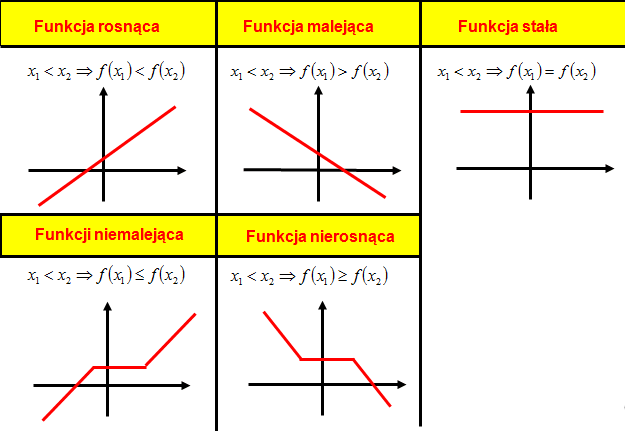 Zwróć uwagę, że: funkcja niemalejąca to funkcja, która przedziałami jest rosnąca lub stała funkcja nierosnąca to funkcja, która przedziałami jest malejąca lub stałaPrzeanalizuj poniższy przykład: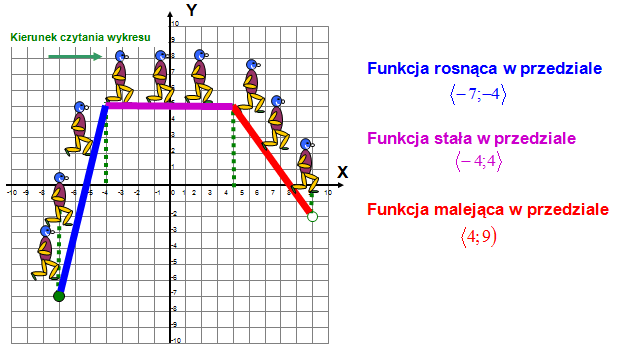 Monotoniczność funkcji zaczynamy odczytywać od lewej strony wykresy. Niebieska linia to funkcja rosnąca. Punkty (początek i koniec) rzutujemy na oś X. Podobnie postępujemy z linią różową (funkcja stała) i linią czerwoną (funkcja malejąca).Wykonaj zadanie: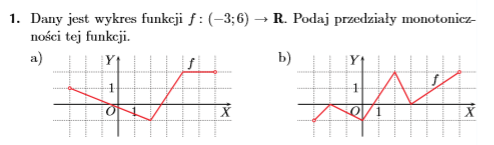 